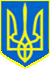 ВИКОНАВЧИЙ ОРГАН КИЇВСЬКОЇ МІСЬКОЇ РАДИ (КИЇВСЬКА МІСЬКА ДЕРЖАВНА АДМІНІСТРАЦІЯ)ДЕПАРТАМЕНТ ОХОРОНИ ЗДОРОВ’ЯКИЇВСЬКА  МІСЬКА  КЛІНІЧНА  ЛІКАРНЯ  № 1003039, Україна м. Київ, пр-т Голосіївський , 59б Тел./ факс: Головний   лікар:  т/ф  525-32-73E-mail:  kmk10@i.uaІдентифікаційний код 01993931, п/р  35417001001351 в ГУДКУ у м. Києві, МФО 820019                                                                                                           Гр. Сергію       Адміністрація Київської міської клінічної лікарні № 10 згідно Вашого запиту на інформацію від 27.02.2019 р. надає інформацію, що в КМКЛ № 10 вакантних посад  лікарів-інтернів для працевлаштування випускників 2019 року  немає.             Головний лікар                                                         Добуш Д.Є.